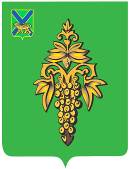 АДМИНИСТРАЦИЯ ЧУГУЕВСКОГО МУНИЦИПАЛЬНОГО ОКРУГАПРИМОРСКОГО КРАЯ ПОСТАНОВЛЕНИЕ Об утверждении Порядка расчета компенсационной стоимости зеленых насаждений, произрастающих на территории Чугуевского муниципального округа В соответствии с Федеральным законом от 06.10.2003 года № 131-ФЗ «Об общих принципах организации местного самоуправления в Российской Федерации», Федеральным законом от 10.01.2002 № 7-ФЗ «Об охране окружающей среды», решением Думы Чугуевского муниципального округа от 06.02.2020 № 515-НПА «Правила благоустройства на территории Чугуевского муниципального округа», руководствуясь Уставом Чугуевского муниципального округа, администрация Чугуевского муниципального округаПОСТАНОВЛЯЕТ:1. Утвердить прилагаемый Порядок расчета компенсационной стоимости зеленых насаждений, произрастающих на территории Чугуевского муниципального округа.3. Настоящее постановление вступает в силу со дня его официального опубликования и подлежит размещению на официальном сайте Чугуевского муниципального округа.4. Контроль за исполнением настоящего постановления возложить на заместителя главы администрации Чугуевского муниципального округа Щенёва И.В.Глава Чугуевского муниципального округа,                                           глава администрации                                                                       Р. Ю. Деменев УТВЕРЖДЕНпостановлением администрации        Чугуевского муниципального округа                                                      от «____» сентября 2021 г. №        -НПАПОРЯДОКРАСЧЕТА КОМПЕНСАЦИОННОЙ СТОИМОСТИЗЕЛЕНЫХ НАСАЖДЕНИЙ, ПРОИЗРАСТАЮЩИХ НА ТЕРРИТОРИИЧУГУЕВСКОГО МУНИЦИПАЛЬНОГО ОКРУГА1. Общие положения1.1. Порядок расчета компенсационной стоимости зеленых насаждений, произрастающих на территории Чугуевского муниципального округа (далее - Порядок), применяется для исчисления размера вреда в случаях негативного воздействия на зеленые насаждения, находящиеся на территории Чугуевского муниципального округа.1.2. Действие настоящего Порядка не распространяется на определение стоимости и исчисление размера вреда, причиненного:- лесам;- посадкам ягодных, овощных, бахчевых и (или) иных сельскохозяйственных культур.2. Компенсационная стоимость зеленых насаждений2.1. Компенсационная стоимость зеленых насаждений - это стоимостная оценка зеленых насаждений, устанавливаемая для учета их ценности при повреждении и (или) уничтожении.Компенсационная стоимость зеленых насаждений определяется в рублях.2.2. Расчет компенсационной стоимости зеленых насаждений производится по формуле:Ск = Св x Кс x Кд x Км x Квр x Кр,где:Ск - компенсационная стоимость зеленых насаждений в расчете на одну идентифицированную единицу;Св - восстановительная стоимость зеленых насаждений в соответствии с таблицами 1 - 3 в расчете на одну идентифицированную единицу;Кс - коэффициент поправки, учитывающий текущее состояние зеленых насаждений;Кд - коэффициент поправки, учитывающий декоративность зеленых насаждений;Км - коэффициент поправки, учитывающий местоположение и экологическую значимость зеленых насаждений;Квр - коэффициент поправки, учитывающий вид производимых работ;Кр - коэффициент поправки, учитывающий наличие (отсутствие) при проведении работ разрешения на снос зеленых насаждений;2.3. Общий размер компенсационной стоимости зеленых насаждений определяется как сумма компенсационных стоимостей всех типов зеленых насаждений.Размер компенсационной стоимости деревьев, кустарников и лиан рассчитывается путем суммирования компенсационной стоимости каждого конкретного зеленого насаждения.Размер компенсационной стоимости травяного покрова, цветников, плодородно-растительного слоя рассчитывается путем умножения их площади на компенсационную стоимость одного квадратного метра.3. Восстановительная стоимость зеленых насаждений3.1. Восстановительная стоимость зеленых насаждений - это стоимостная оценка зеленых насаждений, включающая в себя затраты на создание зеленых насаждений и их содержание на регулярной основе до состояния, обеспечивающего выполнение зелеными насаждениями их экологических, защитных, рекреационных, эстетических и иных функций.3.2. В структуру затрат при определении восстановительной стоимости зеленых насаждений включаются:единовременные затраты на создание зеленых насаждений - стоимость посадочного материала и растительного грунта, стоимость работ по очистке и планировке территории, созданию дренажа и подготовке ям, посадке деревьев и кустарников, транспортные расходы, накладные расходы и плановая прибыль;текущие затраты на содержание зеленых насаждений - стоимость работ по поливу в период вегетации, подкормке органическими и минеральными удобрениями, обмыву крон, прополке и рыхлению приствольных кругов, обрезке деревьев и кустарников, борьбе с вредителями и болезнями.3.3. Восстановительная стоимость зеленых насаждений определяется в пересчете на одну идентифицированную единицу - одно дерево, один кустарник, одну лиану, один квадратный метр травяного покрова, один квадратный метр цветников, один квадратный метр плодородно-растительного слоя.3.4. При определении восстановительной стоимости зеленые насаждения подразделяются на следующие типы вне зависимости от функционального назначения, местоположения, формы собственности, территории произрастания:- деревья;- кустарники, лианы;- травяной покров, цветники, плодородно-растительный слой.3.5. Восстановительная стоимость деревьев:Таблица 1При диаметре ствола дерева более 60 см показатель, указанный в таблице 1, умножается на коэффициент 1,1 на каждые полные 4 см диаметра ствола свыше 60 см.3.6. Восстановительная стоимость кустарников и лиан:Таблица 23.7. Восстановительная стоимость травяного покрова, цветников, плодородно-растительного слоя:Таблица 34. Значения поправочных коэффициентов4.1. В соответствии с характеристикой качественного состояния зеленых насаждений значение коэффициента поправки, учитывающего текущее состояние зеленых насаждений (Кс), устанавливается в размере:1,5 - для здоровых зеленых насаждений;1,0 - для условно здоровых зеленых насаждений;0,5 - для ослабленных зеленых насаждений с признаками повреждения;0,0 - для сухостойных и аварийных зеленых насаждений.4.1.1. Качественное состояние деревьев определяется по следующим признакам:хорошее - деревья здоровые, без признаков ослабления, листва или хвоя зеленые, крона густая, прирост текущего года нормальный для данного вида, возраста, условий произрастания деревьев и сезонного периода, признаки болезней и вредителей, повреждения ствола и скелетных ветвей отсутствуют или единичны, ран и дупел нет;удовлетворительное - деревья здоровые, но с замедленным ростом, недостаточно облиственные, листва или хвоя часто светлее обычного, крона слабоажурная, неравномерно развитая, с наличием до 25% сухих ветвей, прирост ослаблен по сравнению с нормальным, возможно наличие местных повреждений ствола, корневых лап, ветвей, незначительных механических повреждений и небольших дупел;плохое (неудовлетворительное) - деревья сильно ослабленные, листва мельче, светлее или желтее обычной, хвоя желто-зеленая или серовато-матовая, часто преждевременно опадает или усыхает, крона слабо развита, сильно изрежена, с наличием сухих ветвей до 50 - 75%, суховершинности, прирост текущего года уменьшен более чем наполовину по сравнению с нормальным или отсутствует, имеются признаки заселения стволовыми вредителями, дупла, значительные механические повреждения.4.1.2. Качественное состояние кустарников, лиан определяется по следующим признакам:хорошее - кустарники, лианы нормально развитые, здоровые, густо облиственные по всей высоте, окраска и величина листьев нормальные, сухих и отмирающих ветвей нет, механических повреждений и поражений болезнями нет;удовлетворительное - кустарники, лианы здоровые, но с признаками замедленного роста, недостаточно облиственные, с наличием усыхающих ветвей до 10-15%, кроны односторонние, сплюснутые, ветви частично снизу оголены, имеются незначительные механические повреждения, повреждения вредителями;плохое (неудовлетворительное) - кустарники, лианы ослабленные, переросшие, сильно оголенные снизу, слабо облиственные, листва мелкая, с наличием усыхающих ветвей до 25 - 50%, с сильными механическими повреждениями, признаками поражения болезнями и вредителями.4.1.3. Качественное состояние травяного покрова:хорошее - поверхность хорошо спланирована, травостой густой однородный, равномерный, регулярно стригущийся, цвет интенсивно зеленый, сорняков и мха нет;удовлетворительное - поверхность с заметными неровностями, травостой неровный с примесью сорняков, нерегулярно стригущийся, цвет зеленый, плешин и вытоптанных мест нет;плохое (неудовлетворительное) - травостой изреженный, неоднородный, много широколистных сорняков, окраска неровная, с преобладанием желтых оттенков, много мха, плешин, вытоптанных мест.4.1.4. Качественное состояние цветников:хорошее - поверхность тщательно спланирована, почва хорошо удобрена, растения хорошо развиты, равные по качеству, отпада нет, уход регулярный, сорняков нет;удовлетворительное - поверхность грубо спланирована с заметными неровностями, почва слабо удобрена, растения нормально развиты, отпад заметен, сорняки единичны, ремонт цветников нерегулярный;плохое (неудовлетворительное) - почва не удобрена, поверхность спланирована грубо, растения слабо развиты, отпад значительный, сорняков много.4.1.5. Для плодородно-растительного слоя (растительного грунта) Кс = 1,0.4.1.6. В случае невозможности определения фактического состояния уничтоженных зеленых насаждений принимается Кс = 1,5.4.2. В зависимости от силуэта, формы, текстуры и величины кроны в целом, формы, цвета, узора, характера устройства цветков и соцветий, плодов и соплодий, листьев, ветвей, ствола, общей композиции городского фона коэффициент поправки, учитывающий декоративность зеленых насаждений (Кд), устанавливается для деревьев, кустарников и лиан в размере:2,0 - для имеющих сформированную крону (колонновидную, шаровидную, пирамидальную, плакучую и т.п.), красивоцветущих, декоративно-плодоносящих, с оригинальной окраской и формой листьев, а также для зеленых насаждений хвойных пород;1,5 - деревья в рядовой посадке, кустарник и деревья в живой изгороди, а также естественно растущие ни разу не формуемые деревья и кустарники;1,0 - для остальных деревьев, кустарников и лиан.В случае невозможности определения фактической декоративности уничтоженных деревьев, кустарников и лиан принимается Кд = 2,0.4.3. Коэффициент поправки, учитывающий декоративность зеленых насаждений (Кд), устанавливается для цветников и травяного покрова в размере:2,5 - цветники;2,0 - партерные и спортивные газоны, мавританский газон;1,5 - газоны специального назначения и рулонные газоны;1,0 - обыкновенный и луговой газоны, растительный грунт;0,8 - травяной покров и плодородно-растительный слой естественного происхождения.В случае невозможности определения фактической декоративности уничтоженного травяного покрова принимается Кд = 1,5.4.4. Коэффициент поправки, учитывающий местоположение и экологическую значимость зеленых насаждений (Км), устанавливается в размере:3,0 - для зеленых насаждений особо охраняемых территорий, объектов культурного наследия, их охранных зон;2,5 - для зеленых насаждений прибрежных и водоохранных зон открытого водотока (водоема), санитарно-защитных зон, зон рекреационного назначения;2,0 - для зеленых насаждений, расположенных на территориях общего пользования, вдоль улиц и дорог местного значения, железных дорог;1,5 - для зеленых насаждений ограниченного пользования (детские, учебные, лечебные учреждения, территории промышленных предприятий, административных и общественных учреждений);1,0 - для зеленых насаждений остальных территорий.В случае принадлежности зеленых насаждений к нескольким категориям Км выбирается по максимальному значению.4.5. Коэффициент поправки, учитывающий вид производимых работ (Квр), устанавливается в размере:1,0 - в случае вырубки, выкапывания (уничтожения) зеленых насаждений;0,5 - в случае обрезки, пересадки, раскапывания (повреждения) зеленых насаждений.При проведении формовочной обрезки слабой степени Квр = 0,1.4.6. Коэффициент поправки, учитывающий наличие (отсутствие) при проведении работ разрешения на снос зеленых насаждений (Кр), устанавливается в размере:1,0 - проведение работ при наличии разрешения на снос зеленых насаждений;1,5 - проведение работ с нарушением условий согласования сноса зеленых насаждений, указанных в разрешении на снос зеленых насаждений;2,0 - проведение работ по сносу травяного покрова, цветников и плодородно-растительного слоя при отсутствии разрешения на снос зеленых насаждений;5,0 - проведение работ по сносу деревьев, кустарников и лиан при отсутствии разрешения на снос зеленых насаждений.5. Идентификация зеленых насаждений5.1. Для определения восстановительной стоимости зеленых насаждений и расчета компенсационной стоимости зеленых насаждений производится идентификация зеленых насаждений.Идентификация зеленых насаждений проводится посредством натурного обследования зеленых насаждений.5.2. Деревья подсчитываются поштучно.Деревом считается многолетнее растение с четко выраженным стволом, несущим боковые ветви, и верхушечным побегом.Если дерево имеет два и более ствола на одной корневой системе, то в расчетах компенсационной стоимости учитывается один ствол с наибольшим диаметром.Если второстепенный ствол (стволы) на высоте 1,3 м достиг в диаметре 4 см и расположен на расстоянии 0,3 м и более от основного ствола, то каждый ствол считается за отдельное дерево.В случае уничтожения дерева диаметр ствола определяется у корневой шейки.Рядовой посадкой деревьев является посадка деревьев в одну линию, в один или более рядов при уличных посадках, на жилых территориях, в парках, по периметру объектов, а также отделяющая друг от друга площадки различного назначения.5.3. Кустарники подсчитываются поштучно.Кустарником считается многолетнее растение, ветвящееся у самой поверхности почвы (в отличие от дерева) и не имеющее во взрослом состоянии главного ствола.Живая изгородь - свободно растущие или формованные кустарники, реже деревья, высаженные в один или более рядов, выполняющие декоративную, ограждающую и (или) маскировочную функцию.При подсчете количества кустарников в живой изгороди количество кустарников на каждый погонный метр в однорядной изгороди принимается равным 3 штукам, в двурядной - 5 штукам.В случае уничтожения кустарника при невозможности определения возраст кустарника принимается свыше 10 лет.5.4. Лианы подсчитываются поштучно.Лианой считается древесное или травянистое растение с лазающими, цепляющимися и вьющимися длинными и гибкими побегами, не способное к самостоятельному удерживанию в вертикальном положении, имеющее разнообразные способы крепления к опоре.При произрастании лиан на стенах, ограждениях, шпалерах и других поверхностях количество лиан на каждый погонный метр принимается равным 5 штукам.5.5. Заросли самосевных деревьев и кустарников (деревья и (или) кустарники самосевного и порослевого происхождения, образующие единый сомкнутый полог) рассчитываются следующим образом: каждые 100 кв. м приравниваются к 10 деревьям диаметром 20 см в хорошем качественном состоянии.5.6. Лиственные деревья порослевого и самосевного происхождения с диаметром ствола до 4 см на высоте 1,3 м в расчете компенсационной стоимости при выдаче разрешения на снос зеленых насаждений не учитываются.5.7. Количество цветников, газонов, травяной растительности и плодородно-растительного слоя определяется исходя из занимаемой ими площади в квадратных метрах.Травяным покровом считается травянистая растительность естественного (в том числе луговые, болотные, полевые травы) и искусственного происхождения (включая все виды газонов).Газоном считается травяной покров, создаваемый посевом семян специально подобранных трав, являющийся фоном для посадок и парковых сооружений и (или) самостоятельным элементом ландшафтной композиции.Плодородно-растительным слоем (растительным грунтом) считаются верхние части почвенного профиля, обладающие благоприятными для роста растений свойствами (плодородием), а также характеризующиеся переплетением корней трав, деревьев, кустарников и иной растительности.В зимний период при невозможности определения в натуре площади утраченных газонов и естественной растительности в результате строительных работ указанная площадь определяется как разница между общей площадью участка в границах отвода и площадью проектируемого газона.5.8. В случае установления факта незаконного сноса зеленых насаждений при расчете размера вреда учитываются все зеленые насаждения.                     с. ЧугуевкаДиаметр дерева на высоте 1,3 мПоказатель восстановительной стоимости (руб./шт.)до 4 см1376,004,1 - 8 см1582,408,1 - 12 см1819,7612,1 - 16 см2092,7216,1 - 20 см2406,6020,1 - 24 см2767,6324,1 - 28 см3182,7728,1 - 32 см3660,1932,1 - 36 см3843,2036,1 - 40 см4035,3640,1 - 44 см4237,1344,1 - 48 см4448,9848,1 - 52 см4671,4352,1 - 56 см4905,0056,1 - 60 см5395,50Возраст кустарника, лианыПоказатель восстановительной стоимости (руб./шт.)до 5 лет1016,005 - 10 лет2044,70свыше 10 лет3115,50Проективное покрытие (%)Показатель восстановительной стоимости (руб./кв. м)80 - 100425,4360 - 80319,0210 - 60212,61